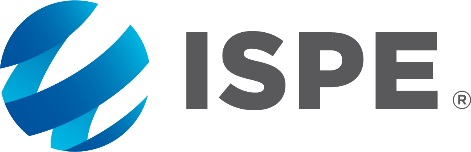 Proposed Regulation/Guidance Document:FDA Draft Guidance for Industry: “Field Alert Report Submission: Questions and Answers.”
Docket No. FDA-2018-D-2326Comments from:	ISPE (International Society for Pharmaceutical Engineering)Specific Comments on the TextISPE indicates text proposed for deletion with strikethrough and text proposed for addition with bold and underlining.GENERAL COMMENTS ON THE DOCUMENTAdd rows as neededLine NumberCurrent TextProposed ChangeRationale or CommentAdd rows as needed